Муниципальное автономное дошкольное образовательное учреждение общеразвивающего вида Детский сад №18 «Остров сокровищ» МО г. НовороссийскаРазвлечение в средней группе «В СТРАНЕ ДОРОЖНЫХ ЗНАКОВ»Подготовила:	     		              Золотухина Т.В.                                                           Боженова И. А.2023 г. РАЗВЛЕЧЕНИЕ В СРЕДНЕЙ ГРУППЕ                       «В СТРАНЕ ДОРОЖНЫХ ЗНАКОВ»Цель: повторить правила дорожного движения: значение сигналов светофора, правила безопасности на улицах и дорогах, дорожные знаки. Воспитывать у детей желание изучать и соблюдать правила дорожного движения.Под музыку А. Филлипенко «Весёлый марш» дети заходят на площадку.Ведущий: Ребята мы живём с вами в красивом посёлке с широкими улицами, по которым движется много легковых и грузовых автомобилей, автобусов. И никто никому не мешает. Это потому, что есть строгие правила для водителей автомобилей и пешеходов. О них мы сегодня и поговорим. И у нас на празднике сегодня гость (Входит инспектор ДПС).Ведущий: Здравствуйте, ребята! А вы знаете кто к нам пришел? Правильно, инспектор ДПС. Он следит за порядком на дорогах, за соблюдением правил дорожного движения, чтобы на дорогах не происходили автомобильные аварии.    Вам часто приходится переходить дорогу, идёте в магазин или в детский сад. Чтобы переходить дорогу надо знать правила дорожного движения?ДЕТИ: даВедущий А вы знаете правила дорожного движения?ВЕДУЩИЙ: Вот сегодня мы и посмотрим, как наши ребята знают правила дорожного движения.Нам сейчас ребята расскажут про правила безопасности  на дороге.1 ребёнок:На дороге - множество правил,Кто где едет, куда как идти.Их придумали, чтоб аварийНе случилось с тобой в пути.В- ль- Ребята, посмотрите, кто- то по почте нам прислал письмо. Интересно, от кого? Да какое оно большое и яркое. Так, кому? От кого? (от Машеньки и Медведя)«Милые, ребятки. Очень просим вас рассказать нам правила дорожного движения. И отправить нам видео».Ведущий: Ребята, предлагаю показать Маше и Медведю правила безопасности.      Игра «Прокати машину между кеглями»Ведущий: Ребята, Маша нам в письме рассказала историю, что когда она переходила дорогу ее чуть не сбила машина.Ведущий: Как же Маша переходили через дорогу?МашаШла я, волосы чесалаИ вдруг расчёску потерялаНаклонилась поискатьТут меня машина - хвать!Ведущий: Ребята, ну, разве можно идти по дороге и чесать волосы? Ребята, как вы думаете, правильно вела себя Маша? (Нет)Ну, что, я вижу, что Машенька и Мишенька и на самом деле не знаете правила дорожного движения.Ребята, расскажем нашим гостям про правила дорожного движения?Ведущий: Скажите мне, кто самый главный помощник на дороге? (Светофор)Ведущий: Ребята, для чего нужен светофор?Ведущий: Вот, послушайте, ребята вам расскажут про светофор.Ребёнок. Перейти через дорогуВам на улицах всегдаИ, подскажут, и помогутГоворящие цвета.1 реб.Если цвет зажёгся красныйЗначит двигаться опасно.2 реб.Жёлтый свет- предупрежденьеЖди сигнала для движенья.3 реб.Свет зелёный говорит«Пешеходам путь открыт!»4 реб.Нужно слушаться без спораУказаний светофора.Ведущий: А чтобы легче было запомнить сигналы светофора, поиграем вигру «Светофор» (Исполняется песня «про светофор»)Я буду поочерёдно поднимать красные, жёлтые, зелёные кружочки. Когда я подниму красный кружок - вы стоите, жёлтый- шагаете на месте, если подниму зелёный- шагаете по всему залу.Ведущий: Ребята, скажите можно играть на проезжей части?ДЕТИ: (НЕТ)Ведущий: А почему нельзя? (ответы детей) А где же тогда можно играть?Дети: На спортивных площадках, на детских площадках, на участке детского сада.Ведущий: Правильно, ребята, на проезжей части играть нельзя, а только на специально отведённых для этого местах.Ведущий: Какие ребята молодцы! Всё знают. А вот интересно, знают дети про правила дорожного движения. Может ребята ответят Как называется дорога для пешеходов? (тротуар)Для чего нужен пешеходный переход? (Чтобы перейти дорогу)Что нужно делать на красный  сигнал светофора? (Стоять)Что нужно делать на желтый  сигнал светофора? (приготовиться)Почему нельзя играть на проезжей части?Ведущий: Ребята, давайте докажем нашим гостям, что мы всё знаем.Ведущий: А сейчас немного поиграем «Перевези пассажиров»              Сейчас ребята расскажут вам про дорожные знаки.Знак «Пешеходный переход»По полоскам чёрно- белымЧеловек шагает смелоЗнает: там, где он идётПешеходный переход.Знак «Надземный пешеходный переход»Как дорогу перейти,Если нет по ней пути?Мы над ней найдём проходВот надземный переход.Знак «Дети»:Посреди дороги дети,Мы всегда за них в ответе.Чтоб не плакал их родитель,Будь внимательней, водитель!Знак «Движение пешеходов запрещено»:В дождь и в ясную погодуЗдесь не ходят пешеходы.Говорит им знак одно:«Вам ходить запрещено!»Знак «Пункт первой медицинской помощи»:Если кто сломает ногу,Здесь врачи всегда помогут.Помощь первую окажут,Где лечится дальше, скажут.Знак «Место остановки автобуса»:В этом месте пешеходТерпеливо транспорт ждет.Он пешком устал шагать,Хочет пассажиром стать.Знак «Подземный пешеходный переход»Знает каждый пешеходПро подземный этот ход.Город он не украшает,Но машинам не мешает!Знак «Движение запрещено»:Этот знак ну очень строгий,Коль стоит он на дороге.Говорит он нам: «Друзья,Ездить здесь совсем нельзя!»Ведущий: МОЛОДЦЫ, РЕБЯТА! Правила дорожного движения очень важны. Знать их должен каждый человек, никто не должен нарушать их. Вы тоже не нарушайте правила дорожного движения, тогда не будет несчастных случаев на дороге, и вы вырастите здоровыми, умными и счастливыми. До свидания.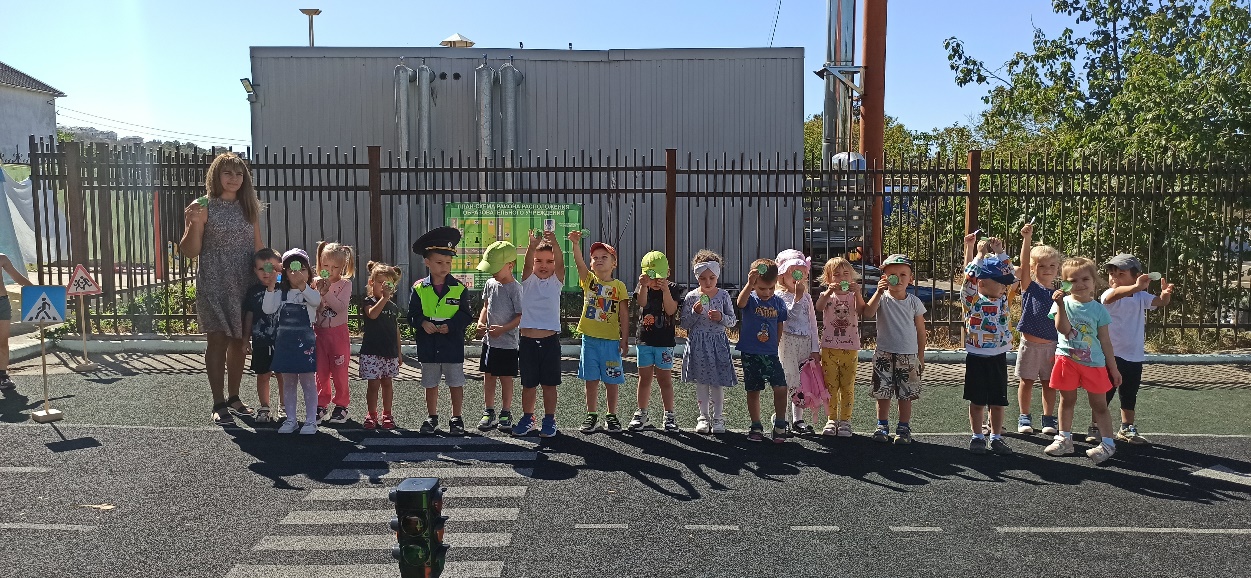 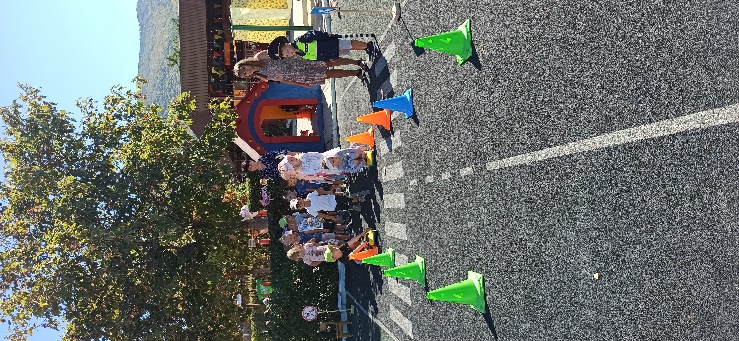 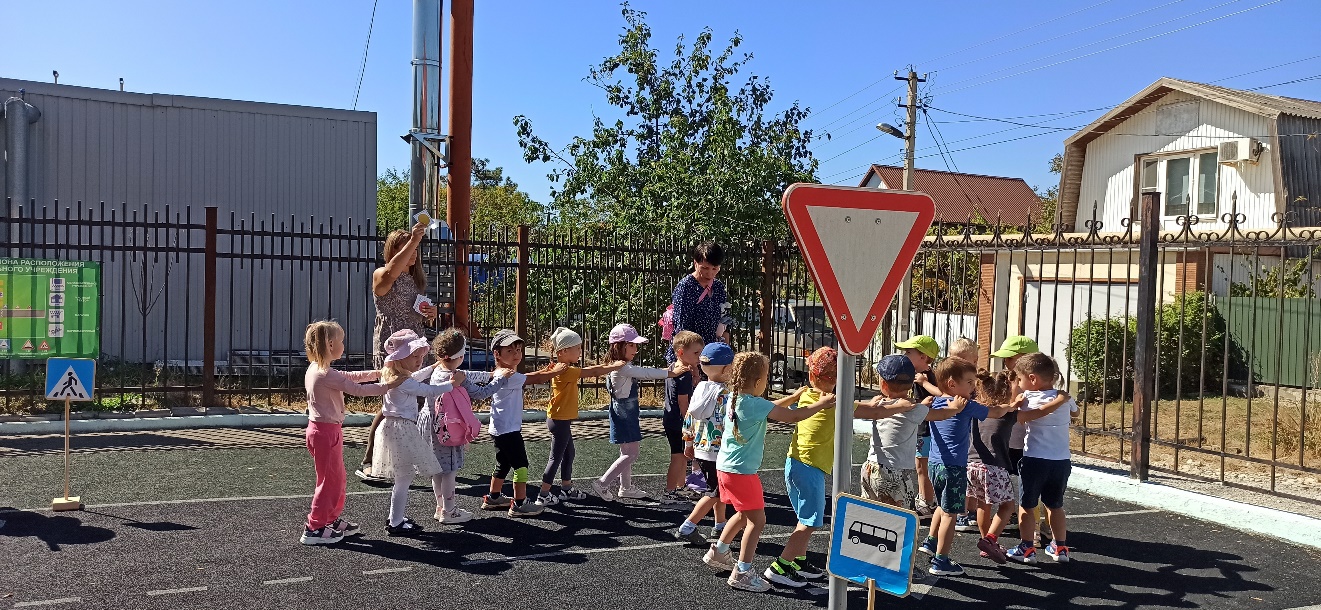 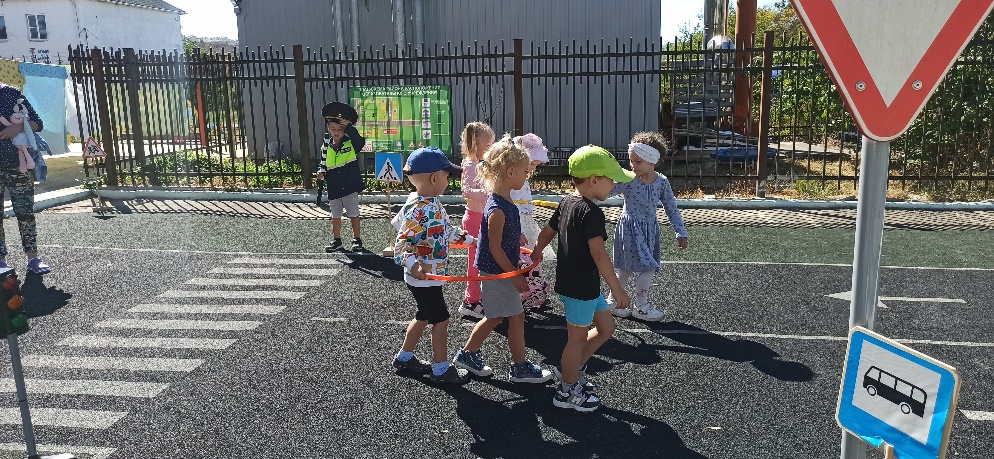 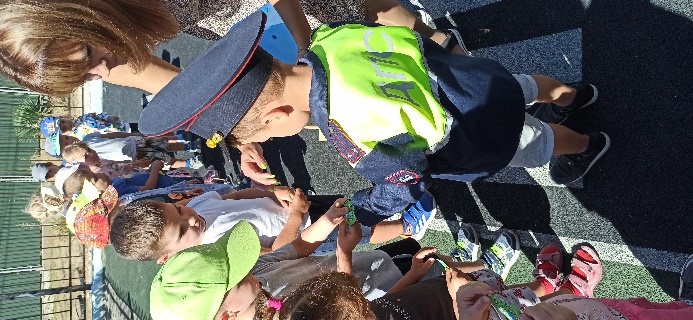 